Кодекс Республики Беларусьоб административных правонарушенияхСтатья 10.1. Умышленное причинение телесного повреждения и иные насильственные действия1. Умышленное причинение телесного повреждения, не повлекшего за собой кратковременного расстройства здоровья или незначительной стойкой утраты трудоспособности, -влечет наложение штрафа в размере от десяти до тридцати базовых величин, или общественные работы, или  административный арест.2. Нанесение побоев, не повлекшее причинения телесных повреждений, умышленное причинение боли, физических или психических страданий, совершенные в отношении близкого родственника либо члена семьи или бывшего члена семьи, либо нарушение защитного предписания -влекут наложение штрафа в размере до десяти базовых величин, или общественные работы, или административный арест.Статья 11.1. Мелкое хищениеМелкое хищение имущества путем кражи, мошенничества, злоупотребления служебными полномочиями, присвоения или растраты, хищение путем использования компьютерной техники, а равно попытка такого хищения -влекут наложение штрафа в размере от двух до тридцати базовых величин, или общественные работы, или административный арест.Статья 11.3. Умышленные уничтожение либо повреждение чужого имуществаУмышленные уничтожение либо повреждение чужого имущества, повлекшие причинение ущерба в незначительном размере -влекут наложение штрафа в размере до тридцати базовых величин.Статья 19.1. Мелкое хулиганствоОскорбительное приставание к гражданам и другие умышленные действия, нарушающие общественный порядок, деятельность организаций или спокойствие граждан и выражающиеся в явном неуважении к обществу, -влекут наложение штрафа в размере от двух до тридцати базовых величин, или общественные работы, или административный арест.Статья 19.3. Распитие алкогольных, слабоалкогольных напитков или пива, потребление наркотических средств или психотропных веществ, их аналогов в общественном месте либо появление в общественном месте или на работе в состоянии опьянения1. Распитие алкогольных, слабоалкогольных напитков или пива на улице, стадионе, в сквере, парке, общественном транспорте или в других общественных местах, кроме мест, предназначенных для употребления алкогольных, слабоалкогольных напитков или пива, либо появление в общественном месте в состоянии алкогольного опьянения, оскорбляющем человеческое достоинство и общественную нравственность -влекут наложение штрафа в размере до восьми базовых величин.        2. Действия, предусмотренные ч. 1 настоящей статьи, совершенные повторно в течение одного года после наложения административного взыскания за такие же нарушения, -         Влекут наложение штрафа в размере от двух до пятнадцати базовых величин, или общественные работы, или административный арест.3. Появление в общественном месте в состоянии, вызванном потреблением без назначения врача-специалиста наркотических средств или психотропных веществ, либо потреблением их аналогов, токсических или других одурманивающих веществ, оскорбляющем человеческое достоинство и общественную нравственность, а равно отказ от прохождения в установленном порядке проверки на предмет определения состояния, вызванного потреблением наркотических средств, психотропных веществ, их аналогов, токсических или других одурманивающих веществ, - влекут наложение штрафа в размере от пяти до десяти базовых величин.4. Нахождение на рабочем месте в рабочее время в состоянии, вызванном потреблением без назначения врача-специалиста наркотических средств или психотропных веществ, либо потреблением их аналогов, токсических или других одурманивающих веществ, а равно отказ от прохождения в установленном порядке проверки на предмет определения состояния, вызванного потреблением наркотических средств, психотропных веществ, их аналогов, токсических или других одурманивающих веществ, -влекут наложение штрафа в размере от восьми до двенадцати базовых величин.5. Потребление без назначения врача-специалиста наркотических средств или психотропных веществ в общественном месте либо потребление их аналогов в общественном месте, а равно отказ от прохождения в установленном порядке проверки на предмет определения состояния, вызванного потреблением наркотических средств, психотропных веществ, их аналогов, токсических или других одурманивающих веществ,-влекут наложение штрафа в размере от десяти до пятнадцати базовых величин. Статья 19.9. Курение (потребление) табачных изделий в запрещенных местахКурение (потребление) табачных изделий, использование электронных систем курения, систем для потребления табака  в местах, где оно в соответствии с законодательными актами запрещены, -влечет наложение штрафа в размере до четырех базовых величин.Статья 18.20. Нарушение правил дорожного движения пешеходом и иными участниками дорожного движения либо отказ от прохождения проверки (освидетельствования)1. Нарушение правил дорожного движения пешеходом, лицом, управляющим велосипедом, гужевым транспортным средством, или лицом, участвующим в дорожном движении и не управляющим транспортным средством, -влечет предупреждение или наложение штрафа в размере от одной до трех базовых величин.2. Нарушение правил дорожного движения лицами, указанными в части 1 настоящей статьи, совершенное в состоянии алкогольного опьянения или в состоянии, вызванном потреблением наркотических средств, психотропных веществ, их аналогов, токсических или других одурманивающих веществ, а равно отказ от прохождения в установленном порядке проверки (освидетельствования) на предмет определения состояния алкогольного опьянения либо состояния, вызванного потреблением наркотических средств, психотропных веществ, их аналогов, токсических или других одурманивающих веществ, -влекут наложение штрафа в размере от трех до пяти базовых величин.3. Нарушение правил дорожного движения лицами, указанными в частях 1 и 2 настоящей статьи, повлекших создание аварийной обстановки, -влечет наложение штрафа в размере от трех до восьми базовых величин.4. Нарушение правил дорожного движения лицами, указанными в частях 1 и 2 настоящей статьи, повлекшее причинение потерпевшему легкого телесного повреждения, а равно оставление ими места дорожно-транспортного происшествия, участниками которого они являются, -влекут наложение штрафа в размере от пяти до двадцати базовых величин.Статья 4.2. Возраст, с которого наступает административная ответственность1. Административной ответственности подлежит физическое лицо, достигшее ко времени совершения правонарушения шестнадцатилетнего возраста. Физическое лицо, совершившее правонарушение в возрасте от четырнадцати до шестнадцати лет, подлежит административной ответственности только за:1) за умышленное причинение телесного повреждения либо нарушение защитного предписания (статья 10.1);2) за оскорбление (статья 10.2);3) за мелкое хищение (статья 11.1);4) за умышленные уничтожение либо повреждение имущества (статья 11.3);5) за жестокое обращение с животными или избавление от животного (статья 16.29);6) за мелкое хулиганство (статья 19.1).2. Не подлежит административной ответственности физическое лицо, достигшее установленного возраста административной ответственности, если будет установлено, что вследствие отставания в умственном развитии, не связанного с психическим расстройством (заболеванием), оно во время совершения деяния было не способно сознавать его фактический характер или противоправность.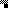 